Requisitos para solicitar una tablilla de veteranos.Solicitantes de tablillas para veteranos.No aplica.Directorio Oficinas CESCO						Directorio CESCOLa primera no tiene costo algunoTablillas adicionales requerirán costo de diez dólares ($10.00) en Comprobante de Rentas Internas (código 2010)Una Identificación con foto y que este vigente.Original y copia de su tarjeta de Seguro Social o un Pasaporte vigente de los Estados Unidos o País Extranjero.Completar formulario DTOP-DIS-058 Solicitud Tablilla Especial Para VeteranosLa primera tablilla se concederá sin costo alguno, sin embargo tablillas adicionales requerirán un comprobante de Rentas Internas código 2010, por la cantidad de diez dólares ($10.00).Original y copia de la licencia del automóvil de su propiedad, vigente (de no estar legible, presentar Certificación de Marbete).Evidencia de pago de toda multa o cancelación de gravamen, si alguno.Certificación del Departamento Federal de Asuntos de Veteranos de que fue dado de baja del Servicio bajo Condiciones Honorables (Honorable Discharge) o la Forma DD-214 del Departamento de Defensa de los Estados Unidos de América.Devolver tablilla anterior.Perdí la tablilla de veterano, ¿Cómo puedo solicitar un remplazo  o duplicado? - Para solicitar un duplicado de la tablilla de veterano debe cumplir los siguientes requisitos:Declaración Jurada solicitando remplazo de Tablilla ante un Notario Público o ante un Funcionario Autorizado Formulario DTOP-DIS-248 Afirmación So Pena de Perjurio Remplazo o Duplicado de Tablilla o Placa de Propiedad, en la misma indicará lo sucedido con la Tablilla y el número de querella de la Policía de Puerto Rico, es importante que la misma indique: “Relevamos a DTOP de toda responsabilidad en esta transacción”.Sello de Rentas Internas código 2024 de diez ($10.00) dólares.Licencia original del vehículo.Pago de multas, si alguna.¿Qué debo hacer para solicitar un cambio de tablilla de veterano por tablilla privada? - La tablilla de veterano es propiedad del veterano, si prefiere tener una tablilla privada para el vehículo al cual se asignó la tablilla de veterano, debe cumplir los siguientes requisitos:Original de la licencia del vehículo (si está vigente), de no estar legible debe presentar certificación de marbete.Comprobante de Rentas Internas de diez ($10.00) dólares, código 2024.Evidencia de pago de toda multa o cancelación de gravamen, si alguno.Página Web DTOP – http://www.dtop.gov.prDTOP-DIS-058 Solicitud Tablilla Especial Para Veteranos 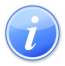 Descripción del Servicio 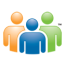 Audiencia y Propósito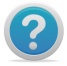 Consideraciones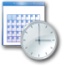 Lugar y Horario de Servicio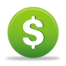 Costo del Servicio y Métodos de Pago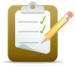 Requisitos para Obtener Servicio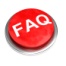 Preguntas Frecuentes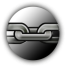 Enlaces Relacionados